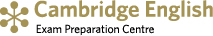 COMUNICAZIONE  N° 146/Vidari					Vigevano, 7 aprile 2017								Ai Genitori degli alunni								Scuola Primaria								“G. Vidari”OGGETTO: Assemblea Sindacale RSU.                      Si comunica che è stata convocata un’assemblea sindacale di tutto il personale docente da parte delle RSU d’istituto presso l’auditorium della scuola secondaria “D. Bramante” – via Valletta Fogliano 59 – Vigevano perMartedì  11 aprile  2017 dalle ore 8.00 alle ore 10.00 (comprensivo degli spostamenti)Per le sotto elencate sezioni/classi le lezioni inizieranno come segue:Classe  	1^D			dalle ore 10,00Classe  	2^A			dalle ore 10,00Classe  	3^A			dalle ore 10,00La prenotazione dei pasti di martedì 11/4/2017 deve essere segnalata entro lunedì 10 aprile.      							       IL DIRIGENTE SCOLASTICO                                                                                                    Dott.ssa Claudia Ghio                                                                                Firma autografa sostituita a mezzo stampa ai sensi e                          				                                  per gli effetti dell’art. 3, c. 2, D.Lgs. n. 39/93RICEVUTA: Parte da staccare e restituire alle Insegnanti di sezione/classe.Alunno/a _______________________________________________ sezione/classe __________Il/la sottoscritto/a____________________________________ genitori/tutori dichiarano di aver ricevuto la comunicazione n° 146 del 7 aprile 2017 – Assemblea Sindacale RSU.                                                                  Firma leggibile dei Genitori_________________________                                                                      _________________________             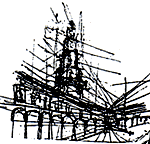 Ministero dell’Istruzione, dell’Università e della Ricerca  ISTITUTO COMPRENSIVO STATALE di via VALLETTA FOGLIANOVia Valletta Fogliano n° 59  -  27029  VIGEVANO (PV)Tel. 038175513  -  fax  038170900pvic830001@istruzione.it - pvic830001@pec.istruzione.it- C.M. PVIC830001 – C.F. 94033990188Scuole infanzia: “R. Bianchi” – “M. Pistoia Mastronardi” - Scuole primarie: “A. Negri”– “G.B. Ricci” ”G. Vidari”Scuola secondaria di primo grado: “D. Bramante”